Прилаганите стандарти за качество на административното обслужване Ви гарантират:Лесен достъп и удобства  в Центъра за административно обслужване (ЦАО)Лесен достъп и удобства  в Центъра за административно обслужване (ЦАО)Лесен достъп с обществен транспорт до ЦАО: гр. София, бул. „Александър Стамболийски“ 17:Трамвайни линии: № 5, 7, 10, 18, 22Метро: М1, М2 – метростания „Сердика“Удобно работно време:Всеки работен ден от 9:00 до 17:30 часа, с обедна почивка от 12:30 до 13:00 Указателни табели за лесно и бързо ориентиране за:работното времемясто за заявяване и получаване на документиинформация за услугите За клиенти със специфични потребности:ЦАО се намира на партерния етаж в сградатанашите служители ще Ви окажат необходимото съдействие по време на престоя Ви в ЦАОВ ЦАО на Ваше разположение са:маса и пособия за попълване на документибезплатен интернетДобра информираност, бърза и лесна комуникацияДобра информираност, бърза и лесна комуникацияНашите служители ще Ви се представят и ще Ви обслужат:любезно, с лично отношение, уважение и търпение при спазване на конфиденциалност Информация за услугите ни ще намерите:на интернет страницата ни в секция „Административно обслужване“, където можете да заявите Вашата услуга и електроннона място в ЦАО:на информационно таблона хартиен носител, в т.ч. лесни и опростени образци за услугите: информацията за предоставяните от нас услуги е групирана по материя Съдействие на място в ЦАО ще получите от:Нашите служители в ЦАО и/или нашите експерти, които:ще отговорят на въпросите Ви по повод обслужванетоще Ви окажат помощ при попълване на документи за обслужванетоВ секция „Най-често задавани въпроси“ на нашата интернет страница:ще намерите информация относно най-често задаваните от Вас въпросиПредимства на обслужванетоПредимства на обслужванетоРазглеждаме и отговаряме бързо на Ваши запитвания от общ характер за устни запитвания на място или по телефона - в рамките на 20 минутиза писмени запитвания – в зависимост от сложността на конкретното запитване Бързо обслужване В рамките на 20 минути:ще приемем Вашите документище Ви предоставим готовите документиЩе ви обслужим само на едно гише:В ЦАО няма да Ви се наложи за една услуга:да посещавате повече от едно гишеПроверете статуса на Вашата услуга онлайн:На интернет страницата ни можете да проверите статуса на заявената от Вас услуга за съгласуване по реда на чл. 84, ал. 1 и ал. 2 от Закона за културното наследствоМоля информирайте ни при проблеми във връзка с административното обслужване, като можете да подадете и сигнал, предложение или жалба:На място в ЦАОНа място в ЦАОСтараем се да решим въпроса и да отстраним проблема веднага - в рамките на престоя Ви в ЦАО:обърнете се към служителите ни в ЦАОпоискайте да Ви насочатпри необходимост се обърнете към директора на съответната дирекцияПишете ниПишете ниВашите сигнали, предложения или жалби, ще получат обективен отговор:Може да ги подадете:гр. София 1040, бул. „Ал. Стамболийски“ № 17 www.ninkn.bg в обозначената кутия в ЦАООбадете ни сеОбадете ни сеЩе Ви изслушаме и уведомим каква реакция и в какъв срок да очаквате:За връзка с:ЦАО: 02/4484811 Национален документален архив на НИНКН: 02/4484812; 02/4484817Информация за Вашата удовлетвореностИнформация за Вашата удовлетвореностВсяка година до 
1 април в секция „Административно обслужване“ ще намерите публикуван:Годишен доклад за оценка на удовлетвореността на потребителите с: получената и анализирана информация от Вашата обратна връзкарезултатите от измерването на удовлетвореността Випредприетите от нас действия за подобряване качеството на обслужванеБлагодарим Ви за Вашето учтиво отношение и уважение при комуникацията с нас!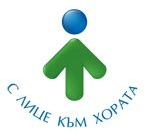 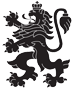 